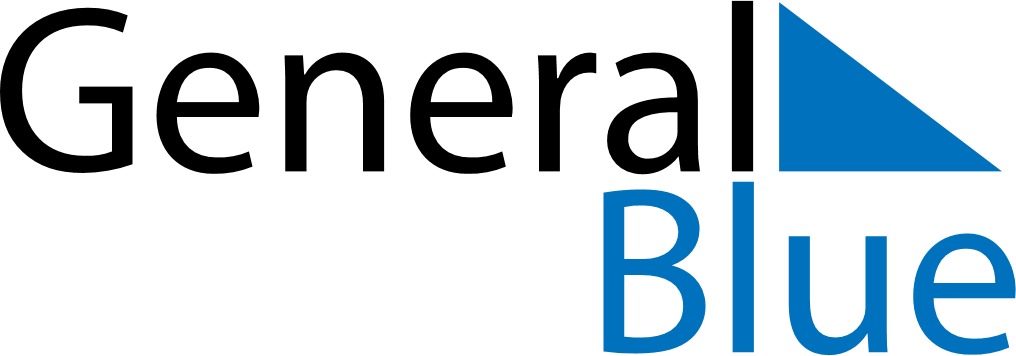 October 2026October 2026October 2026SloveniaSloveniaMondayTuesdayWednesdayThursdayFridaySaturdaySunday12345678910111213141516171819202122232425Sovereignty Day262728293031Reformation Day